                                                          Šiaulių rajono mokytojų, pagalbos mokiniui                                                                                        specialistų, mokyklų vadovų ir kitų pedagoginių darbuotojų metodinės veiklos organizavimo tvarkos aprašo priedas Nr. 3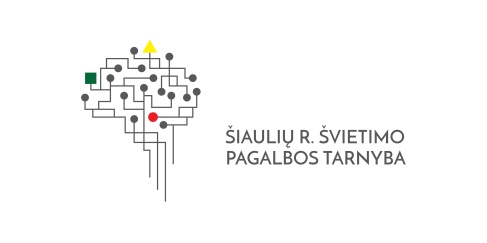 ŠIAULIŲ RAJONO ______________________ MOKYTOJŲ METODINIO BŪRELIOVEIKLOS PLANAS 20___ M.Prioritetinės metodinės veiklos kryptys:TikslasUždaviniaiLaukiami rezultataiMetodinio būrelio pirmininkas		_______________________________(Vardas, pavardė)Renginio rūšisPavadinimasPlanuojama data, vietaDalyviaiAtsakingas mokytojas 